ПУБЛИЧНЫЙ ДОКЛАД муниципального общеобразовательного учреждения средней общеобразовательной школы № 2 г. Лыткарино Московской области	Публичный доклад муниципального общеобразовательного учреждения средней общеобразовательной школы № 2 г. Лыткарино Московской области является аналитическим отчетом за 2012-2013 учебный год.	Доклад подготовлен рабочей группой  по аналитическим материалам школы и Управления образования. В докладе представлены конечные результаты деятельности школы и перспективы развития.	Цель доклада: информировать родителей, общественность об основных успехах, проблемах и целях развития школы, способствовать формированию положительного образа школы в микрорайоне, городе, развивать партнерские отношения между школой, родителями (законными представителями), общественностью, социальными партнерами, бизнес-сообществом.Информация, представленная в докладе, является достоверной и отражает реальное состояние развития школы.Публичный доклад представлен в Управление образования, на общешкольном родительском собрании, на сайте школы.Информационно аналитические данные  о школе Муниципальное общеобразовательное учреждение средняя общеобразовательная школа № 2 расположена по адресу: 140081, Московская область, г. Лыткарино, ул. Пионерская, дом 6. Учредитель: Муниципальное образование город Лыткарино     Лицензия на право ведения образовательной деятельности:А  № 337578  	рег № 64095 от 22.12.2009г.,  действительна до 22.12.2014Свидетельство г государственной аккредитации:    АА  № 49088  рег № 2988 от 12.01.2009г.Директор школы Марина Сергеевна КрыловаОрганизационно-правовая форма – юридическое лицоТелефон/факс: (495) 552-05-50Электронная почта: lytadm2@mail.ruСайт: http://school2lytkarino.net/Муниципальное общеобразовательное учреждение средняя общеобразовательная школа № 2  была открыта в октябре 1958 года. Характерной чертой ее работы  в течение  последних лет является стабильность. Особенности расположения школы Образовательное учреждение расположено в городе Лыткарино Московской области, который находится на юго-востоке в  20 километрах от г. Москва. Добраться возможно по единственной дороге, что значительно затрудняет выезд из города.Школа находится в старом густонаселенном микрорайоне города.На территории микрорайона находятся 2 дошкольных учреждения (ДОУ №№ 4, 6).Школа находится  в окружении культурно-просветительских и спортивных учреждений: Дома детского творчества, музыкальной школы, Центральной детской библиотеки, с\к «Кристалл», Московского областного государственного  колледжа технологий, экономики и предпринимательства.Рядом со школой находятся градообразующее предприятие: ОАО «Лыткаринский завод оптического стекла», ЛМЗ «Сатурн», НИЦ ЦИАМ им. А.А. БарановаТерритория школы  представляет собой зону в 1,1 га, окруженную плотной жилой застройкой.Рядом расположен большой лесной массив. Структура управления школойСоциальный паспорт школы в 2012-2013 учебном годуКачество образования в общеобразовательном учреждении по итогам 2012-2013 уч.г.Реализация базисного учебного плана в 2012-2013 учебном году3.1.Успеваемость, качество знаний, умений и навыков.Начальная школаОсновная школаСредняя школаВывод:  школа показывает стабильные результаты обучения. Наблюдается снижение уровня обученности в начальной школе и повышения в основной и средней школе Качество знаний по предметамНачальная школаОсновная и средняя  школа В таблице представлены данные о  качестве знаний по предметам в каждом классе.Результаты независимой аттестации выпускников начальной школыРезультаты промежуточной аттестации Результаты экзаменов за курс основной школы Результаты итоговой аттестации за курс средней школы. Минимальный балл по русскому языку – 51Максимальный балл по русскому языку – 100Количество обучающихся, сдавших ЕГЭ по русскому языку с высоким (более 70 баллов) результатом – 14ч. (50%)Минимальный балл по математике – 24Максимальный балл по математике – 74Количество обучающихся, сдавших ЕГЭ по математике с высоким (более 70 баллов) результатом –3ч. (11%) Сведения  о кадровом составе6.2.Звания и наградыИзменения уровня квалификации педагогов:Распространение опытаУчастие  педагогов в 2012-2013 учебном году в конференциях, семинарах мастер-классах, ассамблеях, проводимых другими учреждениями и организациямиПрофессиональные конкурсыВнеклассная работа по предметамУчастие в олимпиадах.Участие во Всероссийской олимпиаде школьников по общеобразовательным предметам в 2011-2012 учебном годуУчастие в международных конкурсахДополнительное образование	В 2012 – 2013 учебном году блок дополнительного образования представлен пятью направлениями, в рамках которых осуществляется деятельность 22 объединений.		Кружки дают возможность расширить и углубить знания и умения, полученные в процессе обучения.  Открытые внеклассные мероприятия.СентябрьИгра по ПДД «Светофор» (1 «Б» класс – Устименко Е.В.)Спектакль «Внимание, дорога!» (2 «А» класс – Егорова Т.В.)Викторина «Путешествие в страну дорожных знаков» (3 «А» класс – Стукачева С.В.)ОктябрьБрейн-ринг по сказкам (4 «А» класс – Мосунова А.В.)КВН по русскому языку (4 «Б» класс – Ванюшина О.В.)НоябрьКВН (5 «А» класс – Каначкина Н.А.)«Умники и умницы» (10 «А» класс – Сергеева С.С.)ДекабрьКонкурс «Новогодний фейерверк» (7 «А» класс – Киданова О.В.)Январь «Путешествие в страну сказок» (8 «Б» класс – Завьялова Л.В.)Деловая игра «Наши права и обязанности» (9 «Б» класс – Котова Л.А.)ФевральСпектакль «Любовь на все времена» (11 «А» класс – Каначкина Н.А.)Игра-соревнование «А, ну-ка, мальчики!» (2 «Б» класс – Коровятникова В.Н.)Спектакль «Коварная сигарета» (6 «А» класс – Семенова Г.В.)МартКонкурс знатоков природы (2 «В» класс – Владимирова Н.Н.)Конкурс «Времена года» (5 «Б» класс – Ланцова В.М.)АпрельКВН «Времена года» (1 «А» класс – Рыбина Р.В.)Игра «Знак дорожный знать ты должен» (6 «Б» класс – Журавлева Л.Н.)Игра «Нет ничего прекраснее цветов» (8 «В» класс – Ковина Т.В.)МайПраздник «Россия – Родина моя» (3 «Б» класс – Короткова Н.В.)Эрудит-шоу «Морской бой» (6 «В» класс – Крючкова Т.Г.)Спектакль «О героях былых времён» (10 «Б» класс – Ситникова Л.Г.)Участие школы в городских мероприятияхпраздник «Здравствуй, школа!»;праздник «День города Лыткарино»;городской конкурс сочинений «Моя семья»;городской конкурс сочинений «Мой город»;московский областной конкурс творческих работ «Права человека-глазами ребенка»;конкурс «Ученик года» (Суркова Дарья – 10б класс);кросс «Золотая осень» педагогический марафон классных руководителей (Сергеева С.С.- 10а класс); соревнования по мини-футболу;городской конкурс «Эра фантастики»;лыжные гонки;городские соревнования «Президентские состязания» городские соревнования по баскетболу;городские соревнования по волейболу;городские соревнования «Школа безопасности» соревнования по плаванию;соревнования по шахматам;Торжественное мероприятие «Я - гражданин»День Победы и многие другие.Достигнуты следующие результаты:№ п/пСоциальный статус обучающихся и их семейКоличество обучающихся, чел.Количество обучающихся, чел.№ п/пСоциальный статус обучающихся и их семейна 01.09.2012на 01.06.20131Количество обучающихся, всего6936922Количество обучающихся из многодетных семей41413Количество обучающихся, находящихся под опекой894Количество обучающихся – инвалидов225Количество обучающихся одиноких матерей (удостоверение)25256Количество обучающихся из малообеспеченных семей60607Количество обучающихся из полных семей5305298Количество обучающихся из неполных семей1651659Количество обучающихся, находящихся в социально-опасном положении0010Количество обучающихся, состоящих на учете в КДН и ЗП8411Количество обучающихся, состоящих на учете в ОДН ОП6412Количество обучающихся, состоящих на внутришкольном учете3313Количество многодетных семей353514Количество полных семей (отчим, мачеха)45445315Количество неполных семей16516716Количество неблагополучных семей65№ п/пНаименование показателяЗначение показателя1.Количество обучающихся общеобразовательных классов, всего чел.694Количество обучающихся общеобразовательных классов, окончивших учебный год на «хорошо» и «отлично», чел.320Качество знаний обучающихся общеобразовательных классов, %525.Количество обучающихся, окончивших 2012-2013 учебный год, чел1 классы802-4 классы 2215-8 классы2579 классы5310 классы5511 классы286.Количество обучающихся, окончивших 2012-2013 учебный год на «хорошо» и «отлично», чел3201-4 классы (без 1 классов)1525-8 классы1169 классы1110 классы2411 классы177.Успеваемость обучающихся по итогам 2012-2013 учебного года, %1-4 классы (без 1 классов)99,5%5-8 классы95,6%9 классы100%10 классы100%11 классы100%8.Качество знаний обучающихся по итогам 2012-2013 учебного года, %52%1-4 классы (без 1 классов)69%5-8 классы45,1%9 классы21 %10 классы43,6%11 классы68%9.Количество обучающихся, оставленных на повторное обучение*, чел.29.11-4 классы (без 1 классов), всего, в том числе:1- по неуспеваемости- по другим причинам (указать)По решению ПМПК9.25-9 классы, всего, в том числе:1- по неуспеваемости1- по другим причинам (указать)09.310-11(12) классы, всего, в том числе:3- по неуспеваемости3- по другим причинам (указать)010Не допущено до государственной (итоговой) аттестации, чел.0- выпускников 9 классов0- выпускников 11(12) классов011Количество обучающихся 5-х классов, окончивших в 2011-2012 учебном году 4 класс на «хорошо» и «отлично», чел.27Количество обучающихся 5-х классов, подтвердивших в 2012-2013 учебном году свои хорошие и отличные оценки за 4 класс, чел.2612С золотой медалью (в % от числа выпускников)4\14%Придня Наталья, Спорягин Дмитр1й, Тимошина Екатерина, Соломаха Сергей13С серебряной медалью (в % от числа выпускников)1\3,5%Ширяева Дарья14Количество призовых мест/призеров городских туров олимпиад31/21 (25%)15Количество обучающихся, награжденных Премией Губернатора2Ткач Ксения, Высоцкая АннаПоказатель Показатель 1234567891011Кол-во часов в неделю2123232329303233363737Кол-во классов/обуч-ся, занимавшихся по 5-дневной учебной неделе3/823/833/812/572/523/752/543/77000Кол-во классов/обуч-ся, занимавшихся по 6-дневной учебной неделе000000002/532/551/28Класс Качество знаний по предметам (%)Качество знаний по предметам (%)Качество знаний по предметам (%)Качество знаний по предметам (%)Качество знаний по предметам (%)Класс Русский языкЛитературное чтениематематикаОкружающий мирВ целом по классу2а70897082702б79968696712в69886696622-е классы73917491683а78937882683б73967496703-е классы76957689694а69966596584б50885077464-е классы6092588752Общее 6893698964КлассРусский языкЛитератураАлгебра (математика)ГеометрияИстория ОбществознаниеФизикаХимияБиологияГеографияАнглийский языкФранцузский языкЧерчениеТехнология ИнформатикаРодное Подмосковье 5А7792739673100 5Б50714610054100 6А7210076881008096831006Б4084406080605664966в6484646880608860100 7А73817781651008161921001007Б44635955707863708152100 8А597466526681707470898677961008Б42735042544646464265835473738в34484639616838583869465272849А234627238177426958776169841009Б3341444452373748335237446385 10А52595250667085675977696910б64645357596171535771576011А757864689686716475827571среднее 53705751727461605977698559997485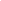 Наименование показателяЗначение показателяРезультаты административных контрольных работ:Результаты административных контрольных работ:Количество обучающихся, получивших '4' и'5' (по русскому языку)35Количество обучающихся, получивших '2' (по русскому языку)4Количество обучающихся, получивших '4' и'5' (по математике)34Количество обучающихся, получивших '2' (по математике)3КлассРусский  языкАлгебра (математика)Иностранный языкОбществознаниеБиологияГеографияЧерчение Химия Информатика5А92365Б67176А43636Б44436В68587А35727Б50\64628А3388\1008Б88838В387110А925610Б5448Качество знаний %Качество знаний %Качество знаний %№Предмет9а9бСредний %1Русский язык (обяз.)20чел/77%17чел/63%37чел/70%2Математика (обяз.)22чел/85%14чел/52%36чел/68%         -алгебра15 чел/58%10 чел/37%25чел/47%3География 4чел/80%4чел/67%8чел/73%4Биология 7чел/100%7чел/88%14чел/93%5Информатика и ИКТ17чел/94%11чел/65%28чел/80%6Физич. культура10чел./100%10чел/83%20чел/91%7Обществознание8чел/89%7чел/88%15чел/88%8Физика1/100%-1чел/100%11Иностранный язык2чел/100%2чел/67%4чел/80%ПредметКоличество выпускников 9х классовКоличество выпускников 9х классовКоличество выпускников 9х классовКоличество выпускников 9х классовПодтвердивших годовую оценкуПовысивших годовую оценкуПолучивших «5» и «4»Получивших неудовлетворительную оценкуРусский язык41чел//77%12чел./23%37чел/70%0Математика (алгебра)47чел/89%5чел/9%25чел/47%3чел/6%№ПредметКоличество%Средний балл по предметуРусский язык (обяз.)2810072,6Математика (обяз.)2810055,8Обществознание 124369,5Химия 1480География 1463Английский язык 31191Биология 72561Литература51884Информатика и ИКТ103674Физика62164История1462Учебные годаУчебные года2009-20102010-11 на 01.062011-122012-131Всего педагогических   работников  Из них имеют:38\3934\353536/421-высшее педагогическое образование27\2823\2423291- высшее образование31\3226\272741-незаконченное высшее образование---11-среднее специальное педагогическое77771-среднее специальное образование01111-среднее образование----2Молодые специалисты00113Вновь прибывшие учителя11124Квалификация 4По стажу и образованию723134I квал. категория76\7554Высшая квалиф. категория20201917Сведения о работниках учреждения2012-2013уч. год2012-2013уч. годСведения о работниках учреждениячел%Заслуженный работник образования МО13%Отличник просвещения39%Почетная грамота Министерства образования и науки РФ39%Медаль  «В память 850летию Москвы»26%Памятная медаль «Патриот России»13%Именная премия Губернатора26%Почетная грамота Министерства образования Московской области1343%Грамота Главы города2374%Благодарственное письмо Совета депутатов города39%Грамота Управления образования1442%№Ф.И.О.Выездные мероприятия(название, место проведения, датаФорма представления опыта (сообщение, творч.отчет,  откр. урок, внекл. меропр. самоанализ и др.)Ситникова Л.Г.Педагогическая ассамблея в г. Бронницы 07.12.12Открытый урок математикиЖурвлева Л.Н.Педагогическая ассамблея в г. Бронницы 07.12.12Открытый урок математики№ п/пНаименование мероприятийСроки проведенияУровеньКоличество участников (педагогов)1Предметная неделя учителей начальной школыфевральШкольный112Предметная неделя учителей историиОктябрьШкольный133Предметная неделя ШМО   МИФМарт школьный144Практический семинар «Технология интегрированного обучения как средство формирования культурологической компетенции обучающихся»14.02.2013областной42№ п/пНаименование мероприятийСроки проведенияУровень, организатор мероприятияКоличество участников ОУ (педагогов)1Семинар «Формирование и совершенствование  навыков устной и письменной речи через синтез урочной и внеурочной деятельности»05.03.2013Областной МОУ гимназия № 1112Предметная мастерская «совершенствование владения разного вида диалога»22.01.13Муниципальный МОУ гимназия 413Круглый стол «Организация социального проектирования в школе»24.01.2013Муниципальный МОУ гимназия 744Предметная мастерская «Проведение открытых уроков с использованием дистанционных форм обучения»29.01.2013Муниципальный МОУ гимназия 425Проведение межшкольной интерактивной игры по математике «Архимеды»31.01.2013Муниципальный МОУ гимназия 44№Ф.И.О.Название конкурсаУровеньРезультат Каначкина Н.А.Марафон классных руководителейрегиональныйПобедитель Этап олимпиадыПредметКол-во участников, чел.Кол-во победителей, чел.Кол-во призеров, чел.МуниципальныйАнглийский язык153Биология126География1311Информатика41История61Литература93Математика312Право81Русский язык1221Технология 621Физика131Физическая культура242Химия91162 (54)524РегиональныйГеография2Русский язык1Технология 1Химия 15 (4)КонкурсРезультаты Русский медвежонокЗимние интеллектуальные игрыВодопьянова П. – 4кл. – 5 место в областиТимофеева С. – 2кл. – 11 место в областиМалышева А. – 6кл. – 10 место в областиКенгуру-выпускникамБританский бульдогИтоги по городу:  2кл. – 1,2,3 место,  6кл. – 2 место,  8 кл – 4, 6 место11кл.- 1,2,3 местоПо области:Гришина А. – 2кл – 30 место,   Ширяева Д. 11кл. – 53 местоМониторинг математической подготовки уч-ся нач. шк.Выше среднего балла по России (63) – 15чел.Выше 80баллов – 4 чел.ЛеонардоПо городу:  7 кл. – 1-5 место,   8 кл. – 1-10 место,  9кл. – 3 место11кл. – 1,2 местоПо области:11кл. – 9 местоКенгуру для всехПо городу:   7кл. – 5 местоПолиатлон-мониторингВсероссийская заочная олимпиада школьниковБиология: 10 место по областиГеография:  1 место по области, 4 место по РоссииИстория:  5,6 место по областиМатематика: 2,7,8 место по областиОбществознание:  4,5,6 место по области№п\пНазвание кружка\секцииКласс Количество учащихся в классеНаправленность кружка«Истоки» 1ч3а27Духовно-культурная«Истоки» 1ч3б28Духовно-культурная«Истоки» 1ч3в26Духовно-культурная«Истоки» 1ч4а28Духовно-культурная«Истоки» 1ч4б29Духовно-культурная«Декоративно-прикладное искусство в жизни человека» 1ч5-е15Художественно-эстетическая«ЮИД» 1ч5а15Социально -ориентированная«ЮДМ» 1ч5б15Социально -ориентированная«ЮП» 1ч5в15Социально -ориентированная«Многоугольники» 1ч9б15Научная«ОФП»  3ч.8-11кл15+15Спортивно-оздоровительная«Жизненные навыки» 1ч3а27Социально -ориентированная«Жизненные навыки» 1ч3б28Социально -ориентированная«Бисероплетение» 2ч1-е кл15Художественно-эстетическая«Сувенир» 4ч.3-икл15Художественно-эстетическая«Изо-студия» 4ч.3-икл15Художественно-эстетическая«Родное слово» 1ч4а28Научная«Юный библиотекарь» 2ч2, 3, 5-е кл15Духовно-культурная«Многогранники» 1ч11а15Научная«Физика и химия в гостях у биолога» 1ч9-е кл15Научная«Я – настоящий мужчина»1-9-е кл15+15Спортивно-оздоровительная«Решение текстовых задач в обществознании» 1ч9-е кл15Научная№ п/пНаименование мероприятийУровеньКлассыРезультаты (ФИО ребенка и учителя, вид награды)1Конкурс творческих работ «Права человека глазами ребенка»муниципальный7, 11победитель -2 чел.(Малинникова Марина, 7б класс, учитель – Водопьянова М.А., Гусева Полина, 7б класс, учитель – Водопьянова М.А.)2Конкурс творческих работ «Права человека глазами ребенка»региональный7Призер -1 чел(Малинникова Марина, 7б класс, учитель – Водопьянова М.А.).Грамота, ценный подарок3Конкурс творческих работ на городской конференции по химии «Химические реакции вокруг нас!»муниципальный11Победитель – 3 чел(Придня Наталья, 11а класс, учитель-Киданова О.В., Соломаха Сергей, 11а класс, учитель-Киданова О.В., Спорягин Дмитрий, 11а класс, учитель-Киданова О.В.)грамота4Городской конкурс социальных проектов среди обучающихся общеобразовательных учреждений города Лыткариномуниципальный9Участник(Золотухин Александр, 9 а класс, Степанова Анастасия, 9б класс, Иголкина Ольга, 9а класс, учителя – Киданова О.В., Водопьянова М.А., Панина О.А.)Грамота, ценный подарок5Интеллектуальный марафон для обучающихся 5-х классов образовательных учреждений г.Лыткариномуниципальный5Участник (Кичатая Яна, Лазуткин Артем, Озолина Анастасия, Павлушкин Александр, Политанская Карина, Потапова Мария, Сергеева Юлия, Ситникова Диана, Ткачева Маргарита, Ященко Полина – 5а класс, учитель-Каначкина Н.А.)ГрамотаПобедитель в номинации «Самый умный пятиклассник в МОУ СОШ №2» ( Кичатая Яна-5а учитель-Каначкина Н.А.)Грамота6Межшкольная интерактивная игра по математикемуниципальный6участник7Игра по истории «Этих дней не смолкнет слава!»муниципальный9Призеры – 3 человека(Ершова Валерия, Золотухин Александр, Подобед Максим-9а класс, учитель – Котова Л.А.)8Городской игровой конкурс по окружающему миру «Хотим все знать» (командное первенство)муниципальный4УчастникГрамота 9Городской игровой конкурс по окружающему миру «Хотим все знать» (личное первенство)муниципальный4Призеры-2 чел(Набиулин Михаил, Водопьянова Полина-4а класс, учитель-Мосунова А.В.) 10Городской конкурс по информатике «Компьютерная графика»муниципальный8участник11Городская викторина по английскому языку «Узнай Шотландию»муниципальный9УчастникГрамота 12Городская игра по английскому языку «По странам и континентам»муниципальный7Участник Грамота13Городская игра по физике среди обучающихся 7-ых классов «Путешествие по Солнечной системе»муниципальный7Победитель-Донских Ирина-7б (учитель-Короткова М.В.) грамота14Городская научно-практическая конференция, посвященная 200-летию победы России в Отечественной войне 1812 года «Славься, век, Бородино!»муниципальный8Победитель-Хомяков Иван-8б, Победитель-Тимонина Мария-8а, Победитель-Митин Максим-8а,Победитель-Молев Никита-8в,Призер-Шалыгина Валерия-8а(учитель-Панина О.А.), сертификаты, ценные подарки15Городская интеллектуальная игра, посвященная 200-летнему юбилею Отечественной войны 1812 года «Умники и Умницы»муниципальный8Дипломанты-Тимонина Мария-8а, Высоцкая Анна-8а, Порвина Полина-8б, Ткач Ксения-8б (Учителя-Панина О.А., Котова Л.А.) дипломы16Городская игра по химии «Москву прославили металлы», посвященная 200-летию победы в Отечественной войне 1812 годамуниципальный8Победитель-Кузнецова Мария-8а,Призер-Иванов Михаил-8а,Призер-Хомяков Иван-8б,Призер-Ткач Ксения-8б(учитель-Киданова О.В.) грамота, ценный подарок17Городской конкурс чтецов «Память славы созывает на поля Бородина…»муниципальный3-11Победитель-1 чел (Придня Наталья-11а класс, учитель-Каначкина Н.А.) грамота, ценный подарокПризер-1 чел (Устименко Никита-7а класс, учитель-Завьялова Л.В.) грамота, ценный подарокУчастник-2 чел(Тимошина Анастасия-6а класс, учитель-Семенова Г.В.) (Нагыев Александр-3б класс, учитель-Короткова Н.В.)Грамота, ценный подарок18Ученик годамуниципальный10б3 место-Суркова Дарья 10б классГрамота, ценный подарок19Городской конкурс творческих работ «Лыткарино: вчера, сегодня, завтра»муниципальный10-11Победитель-1 чел (Ширяева Дарья-11а класс, учитель-Каначкина Н.А.) ценный подарокПризер-1 чел(Сергеенков Александр-10б класс, учитель-Каначкина Н.А.) ценный подарок20Городской конкурс юных поэтов «На крыльях Пегаса»муниципальный6-8Призер-2 чел(Черкасова Елизавета-6а класс, учитель-Семенова Г.В.) ценный подарок(Тимонина Мария-8а класс, учитель-Семенова Г.В.) ценный подарокУчастник (Тимошина Анастасия-6а класс, учитель-Семенова Г.В.) ценный подарок21Конкурс-выставка декоративно-прикладного и художественного творчества «Приданья старины глубокой»муниципальный1-11Победители- 3 чел(3 место-Донских Ирина-7б класс, учитель-Водопьянова М.А.)(2 место-Бравичев Антон-7б класс, учитель-Ланцова В.М.)(2 место-Каначкина Светлана-11а класс, учитель-Каначкина Н.А.)Грамоты, ценные подарки22Конкурс детского космического рисунка «Путешествие во Вселенной»муниципальный1-8Победители-2 чел(3 место-Нагыев Александр-3б класс, учитель-Короткова Н.В.)(2 место-Симонов Дмитрий-3б класс, учитель-Короткова Н.В.)Грамоты, ценные подарки23Городской конкурс декоративно-прикладного и художественного творчества «Вдохновение-2013» муниципальный1-8Победители-3 чел(2 место-Бравичев Антон-7б класс, учитель-Ланцова В.М.)(2 место-Костин Дмитрий-2в класс, учитель-Владимирова Н.Н.)(2 место-Сергеева Светлана-3б класс, учитель-Короткова Н.В.)Приз жюри-2 шт(Анисковец Диана-3в класс, учитель-Артамонова М.П.)(Анисковец Диана-3в класс, учитель-Лазарева А.С.)Грамоты, ценные подарки24Отборочный этап областного конкурса детского научно-фантастического конкурса «Эра фантастики»муниципальный1-11Призеры-5 чел(Анисковец Диана-3в класс, учитель-Лазарева А.С.)(Сергеева Светлана-3б класс, учитель-Лазарева А.С.)(Земецкая Марина-6в класс, учитель-Ланцова В.М.)(Кузьмина Анна-3в класс, учитель-Владимирова Н.Н.)(Озолина Анастасия-5а класс, Ланцова В.М.)грамоты25Муниципальный этап слета-соревнования «Школа безопасности»муниципальный83 место (Петросян Агван, Каримов Роман, Угрюмов Вячеслав, Целлер Мария, Козлов Никита, Галушина Александра- 8а класс, Ткач Ксения, Сауткин Олег,  Адаменко Владимир-8б класс, Дубов Илья, Молев Никита-8в класс, руководители-Горькова Т.М., Кузнецов А.П., Прохорова О.М.)Грамота, кубок, медаль26Конкурс на лучшую снежную композицию «Там, на неведомых дорожках»муниципальный7участник27Конкурс «Живая классика»школьный6Победители-3 чел(Джалалян Кристина-6в класс, учитель-Завьялова Л.В., Васильев Владислав, Абузяров Сергей-6а класс, учитель-Семенова Г.В.)грамоты28Конкурс «Живая классика»муниципальный6участник